Уведомление о проведении публичных консультаций посредством сбора замечаний и предложений организаций и граждан в рамках анализа проекта нормативного правового акта на предмет его влияния на конкуренцию Приложение 1Анкетаучастника публичных консультаций, проводимых посредством сбора замечаний и предложений организаций и граждан в рамках анализа проекта нормативного правового акта на предмет его влияния на конкуренциюОбщие сведения об участнике публичных консультаций2. Общие сведения о проекте нормативного правового актаПриложение 2Обоснование необходимости реализации предлагаемых решений посредством принятия нормативного правового акта, в том числе их влияния на конкуренцию Приложение 3ПРОЕКТ:П О С Т А Н О В Л Е Н И ЕАДМИНИСТРАЦИИ ВЕЙДЕЛЕВСКОГО РАЙОНАБЕЛГОРОДСКОЙ ОБЛАСТИп. Вейделевка «____»________________2023  г.                                      №_____О внесении изменений в постановление администрации Вейделевского района от 10 марта 2020 года №44В связи с организационно-штатными и кадровыми изменениями в структуре администрации Вейделевского района, руководствуясь Уставом муниципального района «Вейделевский район», п о с т а н о в л я ю:Внести следующие изменения в постановление администрации Вейделевского района Белгородской области от 10 марта 2020 года №44 «О создании и утверждении состава комиссии по отбору граждан готовых приобрести земельные участки, находящиеся в государственной, муниципальной собственности или государственная собственность на которые не разграничена, для индивидуального жилищного строительства и ведения личного подсобного хозяйства в безвозмездное пользование»»:Утвердить в новом составе комиссию по отбору граждан готовых приобрести земельные участки, находящиеся в государственной, муниципальной собственности или государственная собственность на которые не разграничена, для индивидуального жилищного строительства и ведения личного подсобного хозяйства в безвозмездное пользование, согласно приложению к настоящему постановлению. Заместителю начальника управления по организационно-контрольной и кадровой работе администрации Вейделевского района – начальнику организационно-контрольного отдела Гончаренко О.Н. обеспечить опубликование настоящего постановления в печатном средстве массовой информации муниципального района «Вейделевский район» Белгородской области «Информационный бюллетень Вейделевского района».Начальнику отдела делопроизводства, писем, по связям с общественностью и СМИ администрации Вейделевского района – Авериной Н.В. обеспечить размещение настоящего постановления на официальном сайте муниципального района «Вейделевский район» Белгородской области в информационно-телекоммуникационной сети «Интернет».Постановление администрации Вейделевского района Белгородской области от 11 августа 2022 г. №209 «О внесении изменений в постановление администрации Вейделевского района от 10 марта 2020 года №44» признать утратившим силу.Контроль за выполнением данного постановления возложить на заместителя главы администрации Вейделевского района по экономическому развитию, финансам и бюджетной политики – начальника управления финансов и налоговой политики администрации Вейделевского района Г.Н. Масютенко.         Первый заместитель главы администрации Вейделевского района                                     В. ТаранцовПриложениек постановлению администрации Вейделевского районаБелгородской областиот «___»_______ 2023 года №___УТВЕРЖДЕН постановлением администрации Вейделевского районаБелгородской областиот «___»_______ 2023 года №___СОСТАВкомиссию по отбору граждан готовых приобрести земельные участки, находящиеся в государственной, муниципальной собственности или государственная собственность на которые не разграничена, для индивидуального жилищного строительства и ведения личного подсобного хозяйства в безвозмездное пользованиеМасютенко Галина Николаевна 	- заместитель главы администрации Вейделевского района по экономическому развитию, финансам и бюджетной политики – начальник управления финансов и налоговой политики администрации Вейделевского района– председатель комиссии;Глумова Марина Алексеевна	- начальник управления экономического развития и прогнозирования администрации Вейделевского района – заместитель председателя комиссии;Тесленко Ирина Андреевна 	- главный специалист отдела имущественных и земельный отношений управления экономического развития и прогнозирования администрации Вейделевского района – секретарь комиссии.Члены комиссии:Брежнева Юлия Юрьевна 	- заместитель начальника управления – начальник отдела имущественных и земельный отношений управления экономического развития и прогнозирования администрации Вейделевского района;Накостик Наталья Петровна - заместитель начальника отдела имущественных и земельный отношений управления экономического развития и прогнозирования администрации Вейделевского района;Прудникова Жанна Викторовна	 - заместитель главы администрации Вейделевского района по социальной политике;Панина Галина Владимировна	 - заместитель главы администрации Вейделевского района – начальник управления АПК, природопользования и развития сельских территорий;Тиховская Эрика Вячеславовна	 - начальник управления культуры администрации Вейделевского района;Масютенко Светлана Анатольевна	 - начальник управления образования администрации Вейделевского района;Мартыненко Владимир Григорьевич	 - начальник отдела архитектуры и градостроительства администрации Вейделевского района - главный архитектор администрации района;Ханина Ольга Николаевна. – заместитель руководителя аппарата главы администрации района - начальник юридического отдела администрации Вейделевского района                                              ___________________________________________________Управление экономического развития и прогнозирования администрации Вейделевского районауведомляет о проведении публичных консультаций посредством сбора замечаний и предложений организаций и граждан по проекту постановления администрации Вейделевского района «О внесении изменений в постановление администрации Вейделевского района от 10 марта 2020 года №44»(наименование нормативного правового администрации Вейделевского района)на предмет его влияния на конкуренциюВ рамках публичных консультаций все заинтересованные лица могут направить свои замечания и предложения по проекту нормативного правового акта на предмет его влияния на конкуренцию.Замечания и предложения принимаются по адресу: Белгородская область, п. Вейделевка, ул. Первомайская, 1, кабинет 320, а также по адресу электронной почты: brezhneva_yuyu@ve.belregion.ruСроки приема замечаний и предложений: с 26.12.2023 года по 13.01.2024 года.С учетом анализа поступивших замечаний и предложений будет подготовлен сводный доклад о результатах анализа проектов нормативных правовых актов администрации Вейделевского района, действующих нормативных правовых актов администрации Вейделевского района на предмет выявления рисков нарушения антимонопольного законодательства за 2023 год, который до 01.03.2024 в составе ежегодного доклада об антимонопольном комплаенсе будет размещен на официальном сайте администрации Вейделевского района в разделе «Антимонопольный комплаенс».К уведомлению прилагаются:1. Анкета участника публичных консультаций в формате word.2. Текст проекта нормативного правового акта в формате word.3. Текст действующего нормативного правового акта в формате word (если проектом анализируемого нормативного правового акта вносятся изменения).4. Обоснование необходимости реализации предлагаемых решений посредством принятия нормативного правового акта, в том числе их влияния на конкуренцию, в формате word.Место размещения приложений в информационно-телекоммуникационной сети «Интернет» - официальный сайт администрации Вейделевского района, раздел «Антимонопольный комплаенс»: https://vejdelevskij-r31.gosweb.gosuslugi.ru/deyatelnost/napravleniya-deyatelnosti/antimonopolnyy-komplaens/Контактное лицо: Брежнева Юлия Юрьевна – заместитель начальника отдела имущественных и земельных отношений управления экономического развития и прогнозирования администрации района, 8(47237) 5-59-56.  Режим работы:с 8-00 до 17-00, перерыв с 12-00 до 13-00Наименование хозяйствующего субъекта (организации)Управление экономического развития и прогнозирования администрации муниципального района «Вейделевский район»Сфера деятельности хозяйствующего субъекта (организации)Деятельность органов местного самоуправления по управлению вопросами общего характераИНН хозяйствующего субъекта (организации)3105004872ФИО участника публичных консультацийУправление экономического развития и прогнозирования администрации муниципального района «Вейделевский район»Контактный телефон8-47237-5-59-56Адрес электронной почтыbrezhneva_yuyu@ve.belregion.ruПроект постановления администрации Вейделевского района «О внесении изменений в постановление администрации Вейделевского района от 10 марта 2020 года №44»1. Могут ли положения проекта нормативного правового акта оказать влияние на конкуренцию на рынках товаров, работ, услуг Вейделевского района?2. Присутствуют ли в проекте нормативного правового акта положения, которые могут оказать негативное влияние на конкуренцию на рынках товаров, работ, услуг Вейделевского района?3. Какие положения проекта нормативного правового акта могут привести к недопущению, ограничению или устранению конкуренции на рынках товаров, работ, услуг Вейделевского района? Укажите номер подпункта, пункта, части, статьи проекта нормативного правового акта и их содержание.4. На каких рынках товаров, работ, услуг может ухудшиться состояние конкурентной среды в результате принятия нормативного правового акта?5. Какие положения антимонопольного законодательства могут быть нарушены?6. Какие возможны негативные последствия для конкуренции в случае принятия нормативного правового акта в данной редакции?7. Ваши замечания и предложения по проекту нормативного правового акта в целях учета требований антимонопольного законодательства:Замечания и предложения принимаются по адресу: Белгородская обл., п. Вейделевка,             ул. Первомайская, 1, каб. 320, а также по адресу электронной почты:  brezhneva_yuyu@ve.belregion.ru.Сроки приема предложений и замечаний: с 26.12.2023 года по 13.01.2024 года.Проект постановления администрации Вейделевского района «О внесении изменений в постановление администрации Вейделевского района от 10 марта 2020 года №44»______________________________________________________________________________Управление экономического развития и прогнозирования администрации Вейделевского района 1. Обоснование необходимости принятия нормативного правового акта (основания, концепция, цели, задачи, последствия принятия):Устав муниципального района «Вейделевский район»2. Информация о влиянии положений проекта нормативного правового акта на состояние конкурентной среды на рынках товаров, работ, услуг Вейделевского района (окажет/не окажет, если окажет, укажите какое влияние и на какие товарные рынки):Не окажет3. Информация о положениях проекта нормативного правового акта, которые могут привести к недопущению, ограничению или устранению конкуренции на рынках товаров, работ, услуг Вейделевского района (отсутствуют/присутствуют, если присутствуют, отразите короткое обоснование их наличия):Отсутствуют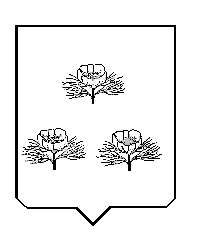 